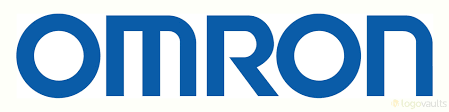 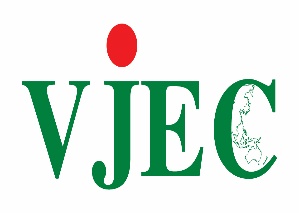 TT Việt Nhật VJEC   Facebook: vietnhatvjec             +84 8 38978596; 0963512513; 0934181813;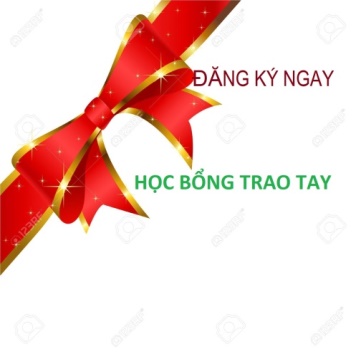 TUYỂN SINHCHƯƠNG TRÌNH KỸ THUẬT VIÊN QUỐC TẾ “TỰ ĐỘNG HÓA VỚI THIẾT BỊ OMRON “Học để thực hành, trang bị kỹ năng đi làm việc!Lý thuyết và thực hành trên KIT thiết bị Omron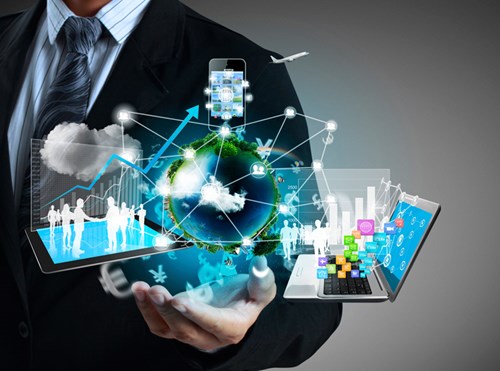 Lớp Omron 1: Relay, Contactor,     Zen, Lập trình PLC Omron và thiết kế lập trình ứng dụng trên PLC.Lớp Omron 2: Biến tần,Màn hình cảm ứng,Hệ thống SCADA Omron Lớp Omron 3: Lập trình Robot Omron  Lớp Omron 4: Lập trình PLC với phần mềm Sysmax Tốt nghiệp khoá học nhận chứng nhận Kỹ thuật viênQuốc tế!Cơ hội việc làm tại các tập đoàn đa Quốc gia và doanh nghiệp lớn Nhật bảnHỌC PHÍ : Omron 1:1.500.000  VNĐ/ 1 sinh viên                                                       2.000.000 VNĐ/ đối với người đi làm                        Omron 2: 2.000.000 Vnd/ 1 sinh viên               Khai giảng trong tháng 6, Lớp đủ 20 - 24 sinh viên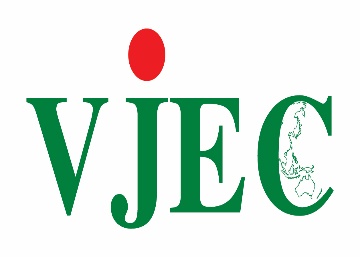 Facebook: vietnhatvjec   Facebook: vietnhatvjec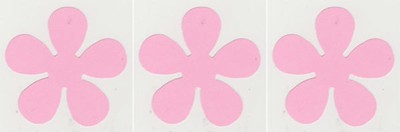 TT Việt Nhật  VJEC  0963512513 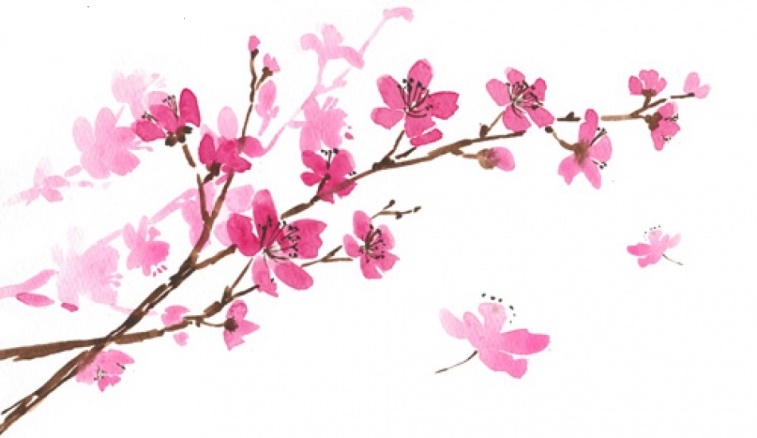 Facebook: vietnhatvjec +84  8 38978596 ;  0963512513;  0934181813ĐÀO TẠO LUYỆN THI CHỨNG CHỈ TIẾNG NHẬT J4 –JLAN , N4 JLPTCHUẨN ĐẦU RA TIẾNG NHẬT BẬC ĐẠI HỌCKHÓA HỌC CHUYÊN NGÀNH THEO YÊU CẦU DOANH NGHIỆP CẤP CHỨNG CHỈ KỸ THUẬT VIÊN QUỐC TẾ VJECLớp Kỹ Thuật viên Quốc tế chuyên ngành IoT nhúng, Android,Ios,…Lớp chuyên ngành  CAD,CAM,CNC, …Đồ họa, Solidworks trong MatlabKỹ năng 5S, Tác phong công nghiệp;VJEC ; 